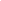 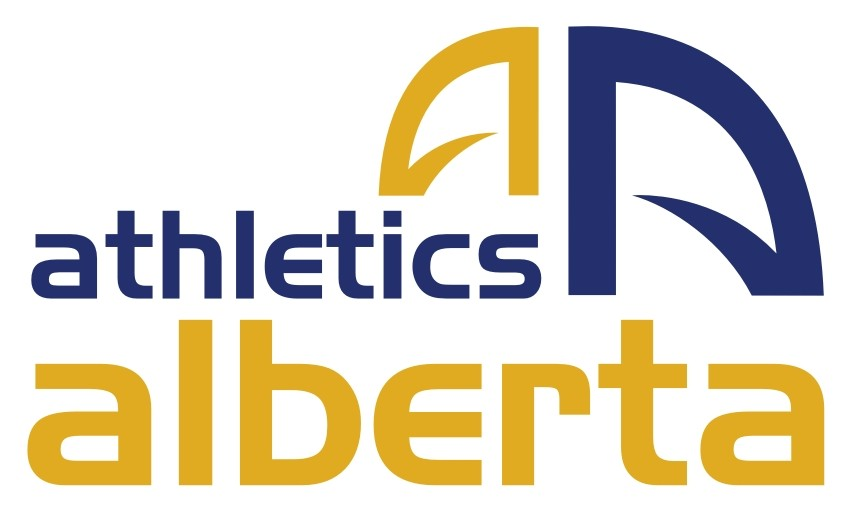 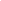 Position candidate is seeking election for:
	Vice President Personnel – 2 Year Term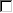 	Vice President Administration – 2 Year Term	Vice president Programs – 1 Year Term	Director-at-Large – 2 Year Term (2 positions available)Please submit to the Athletics Alberta Office by April 9th, 2021Nominee: 									AA# Address: 	_____						_____				___________ (Street)						(City)				(Postal Code)Home Phone: 						 Cell Phone: 			Email: 							Current Occupation: Nominated by: 									 AA#:         Address: 	_____						_____				___________       		(Street)						(City)				(Postal Code)Home Phone: 					 Cell Phone: 				Email:__________________________________________________________________________			Seconded by: 		 							AA#:          Address: 	_____			    				_____				___________       		(Street)						(City)				(Postal Code)Home Phone: 							Cell Phone: 					Email: 								    The signature below verifies that the nominee has been contacted and has agreed to run for the position indicated above._____________________ ______						____________(Signature of Nominee)			(Date)Provide a short biography listing business experience for the position OR Submit a updated CV/Resume with the form.Enclosures (Please submit the following documents with this form to the Athletics Alberta office via mail or email to executivedirector@athleticsalberta.com):	Resume 	Statutory Declaration Form- Thank you -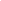 Please submit to the Athletics Alberta Office by April 9th 2021